Felles Kartleggingssamtale for diagnoser i telma – IKKE OPPDATERTVed en av de første samtalene med pasienten går sykepleier gjennom skjema under. Pasienten har blitt inkludert. Spesifikke inklusjons- og eksklusjonskriterier er fulgt. BAKGRUNNFor å kartlegge brukers behov i oppfølgningen ses det som hensiktsmessig å gjennomføre en kartleggingssamtale. HENSIKTHensikten med denne prosedyren erÅ få oversikt over brukers behovSette klare mål for oppfølgingenKunne gjennomføre evaluering og vurdere nytte/gevinst av oppfølgingenOMFANGProsedyren er bygget opp som en sjekkliste (se under). Det er viktig at sykepleier informerer om hva som skal gjøres og er bevisst på at det er mange punkt som skal kartlegges. Informer brukeren på forhånd om at det for øyeblikket ikke gås inn i detaljer, men det kan noteres til fremtidige samtaler om bruker ønsker å snakke mer om teamet. Det kan være lurt å gå gjennom sjekklisten på forhånd og notere det du allerede har fått svar på, slik at du bare behøver å ta opp de tema som trengs å kartlegges. Felles alle diagnoser
Kartleggingsskjema – KOLS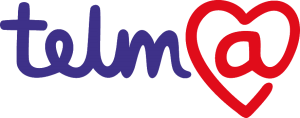 DOKUMENTINFO:DOKUMENTINFO:     Godkjent:      Godkjent:  Godkjent av: Kommunale tjenesterKommunale tjenesterHar du andre kommunale tjenester?Ja   □           Nei   □   Hvis ja, hvilke?  Hjemmespl. □        Hjemmehjelp □   Trygghetsalarm □    Velferdsteknologi (medisindispenser, fallsensor ol.) □  Hvis hjemmespl., hvor ofte hjemmebesøk?1-2 g. pr. uke □    1-2 g. pr døgn□        3-4 g. pr. døgn□       >4 g. pr. døgn□   ArbeidsstatusEr du i arbeid? Ja   □           Nei   □  Hva er viktig for degHva er viktig for degHva ønsker bruker selv å oppnå med oppfølgingen?BeskrivEr det noen av temaene bruker ønsker at vi skal følge opp spesielt eller ha en gjennomgang på?BeskriAndre relevante opplysningerAndre relevante opplysningerFyll inn ved behovRespirasjonRespirasjonPustHvordan er pusten din til vanlig (en vanlig hverdag)? Tung ved større anstrengelser □   Tung ved mindre anstrengelser □  Tung i hvile   □SlimHar du problemer med slim (mengde og mobilisering)? Ja □       Nei □SlimBruker du minipep/cpap jevnlig eller ved behov? Ja □         Nei □  RøykRøyker du? Ja □ Nei □    Eksrøyker □RøykHvis ja, er du motivert for å slutte? Ja □     Nei □       IrritanterBlir pusten din verre eller brystet tettere av irritanter? Ja □       Nei  □  IrritanterHvis ja, hvilke irritanter?  Parfyme□     Pollen □     Stekeos □                      Kald, fuktig luft □Antall forverringer siste år uten sykehusinnleggelseAntall forverringer av kols siste år som har ført til sykehusinnleggelse0-1  □          1-2    □                   3-4  □                  > 5  □  0-1  □                 1-2    □                   3-4  □                  > 5  □  MedisineringMedisineringInhalasjoner(en spør etter hovedgrupper for å eventuelt kunne vurdere om bruker/pasient er optimalt behandlet med inhalasjonsmedisiner)Hvilke inhalasjonsmedisiner bruker pasienten/brukeren? (se oversikt over hvilke medisiner som hører inn under gruppe)SABA □      SAMA □        LABA □      LAMA  □    LABA/ICS  □          LABA/LAMA □      ICS □Hvis du har sprayinhalator (f.eks. Ventoline spray, Seretide spray, Flutide spray), bruker du kammer? Ja □      Nei □          Inhalasjoner(en spør etter hovedgrupper for å eventuelt kunne vurdere om bruker/pasient er optimalt behandlet med inhalasjonsmedisiner)Har du fått veiledning i inhalasjonsteknikk? Ja □      Nei □  ErnæringErnæringMåltidsrytmeAntall måltider pr. døgn1-2 □               2-3 □              3-4 □              4-5 □Endringer i vektVekt og BMI ved oppstart telemedisin:Dato: ________Vekt: __________  (kg)                     Høyde: _____________m.BMI    ________  Eventuelt, bruk BMI-kalkulatorenEndringer i vektEr dagens vekt den som er ønskelig for deg?  Ja □            Nei □Fysisk aktivitetFysisk aktivitetBegrensninger og AktivitetsprogramHvor mange timer driver du anstrengende fysisk aktivitet/trening per uke 0 timer □    1-3 timer □       > 3 timer □Hvis du trener, er det: Med veiledning av fysioterapeut □     Ved deltakelse på kurs (lungerehab., «puls&kols» ol.) □    På egenhånd □Begrensninger og AktivitetsprogramBegrensninger pga. tung pustOpplever du at din sykdom begrenser hvilke aktiviteter du kan utføre? Evt i hvilken grad på en skala fra 0 til 5 der 0 er ingen grad og 5 er svært stor grad av begrensning (sett ring rundt tallet)0                    1                    2                    3                    4                    5Psykisk helsePsykisk helseEr du plaget med angst? Ja □               Nei □SirkulasjonSirkulasjonEr du plaget med hevelse i føtter?  Ja □            Nei  □Grad av hjertesvikt/NYHA-klasse?(kan vurderes av TMS-spl. sammen med pasient)(bruk eget skjema/NYHA-klassifisering)□ (Ingen symptomer)□ (symptomer ved moderat aktivitet som f.eks. kan gå 2 etasjer sammenhengende i trapper)□ (symptomer ved lett fysisk aktivitet), som f.eks. daglige gjøremål□ (symptomer i hvile)Har pas vært innlagt pga. hjertesviktforverring i løpet av det siste året?Ja □               Nei □Hvis ja, hvor mange ganger? 1-2 □              3-4□              >4□Har pasienten (biventrikulær)pacemaker/ICD? Ja □               Nei □Vurdering av spesialist i løpet av det siste året?  Ja □               Nei □StimulantiaStimulantiaRøykRøyker du? Ja □      Nei □    Eksrøyker □Hvis ja, er du motivert for å slutte? Ja □     Nei  □       ErnæringErnæringEndringer i vektVekt og BMI ved oppstart telemedisin:Dato: ________Vekt: __________   (kg)                     Høyde: _____________m.BMI    ___________  Eventuelt, bruk BMI-kalkulatorenFysisk aktivitetFysisk aktivitetFysisk aktivitetHvor mange timer driver du anstrengende fysisk aktivitet/trening per uke 0 timer  □    1-3 timer  □       > 3 timer □Psykisk helsePsykisk helseEr du plaget med angst?                    Ja □               Nei □SirkulasjonSirkulasjonEr du plaget med hevelse i føtter?  Ja □            Nei  □BlodsukkerBlodsukkerBlodsukkermålingHvor ofte måler du blodsukker?BlodsukkermålingFlere ganger daglig □          Daglig □Ukentlig □   Sjelden (<1 g. pr. mnd.) □   Hvilken tid på dagen?Morgen før frokost □                            Morgen etter frokost □              Midt på dagen før mat □                        Midt på dagen etter mat □    Kveld før mat    □                          Kveld etter mat □Høyt blodsukkerHar du regelmessig problemer med høyt blodsukker?  Ja   □           Nei   □   Hvis ja, er det noen tidspunkter som er hyppigere enn andre? Ja   □           Nei   □   Hvis ja, er det: på natt □       på morgenen □        på formiddagen□       midt på dagen□ på ettermiddagen □           på kvelden □    Høyt blodsukkerHva gjør du i dag dersom du får høyt blodsukker? Tar insulin □               Kontakter fastlegen □                           Kostendring  □   Lavt blodsukkerHar du regelmessig problemer med lavt blodsukker?  Ja   □           Nei   □   Hvis ja, er det tidspunkter som er hyppigere enn andre?                                   Ja   □           Nei   □   Hvis ja, er det: på natt □       på morgenen □        på formiddagen □       midt på dagen □ på ettermiddagen □           på kvelden □    Lavt blodsukker - 2Hva gjør du i dag hvis du får lavt blodsukker?Spiser eller drikker «raske karbohydrater» □         Kontrollerer blodsukker hyppig □ Kontakter fastlegen □                       Kostendring for å forebygge fall i blodsukker  □   RøykRøyker du?    Ja   □           Nei   □    Eksrøyker □RøykHvis ja, er du motivert for å slutte? Ja   □           Nei   □   ErnæringErnæringMåltidsrytme	Antall måltider pr. døgn1-2 □               2-3 □              3-4 □              4-5 □MatvanerTyper mat. Ferdigmiddag eller lager selv? Mengde grønnsaker? Frukt? Brødmat? Grovt eller fint? Snacks? Osv.Hva består måltidene av på det jevne? (kryss av flere)Brødmat □ Grovt brød □Fint brød □Ferdigmiddag □Selvlaget middag □Frukt □Grønnsaker□Endringer i vektVekt og BMI ved oppstart telemedisin:Dato: ________Vekt: __________  (kg)                     Høyde: _____________m.BMI    ___________  Eventuelt, bruk BMI-kalkulatorenEndringer i vektEr dagens vekt den som er ønskelig for deg?  Ja □            Nei  □Fysisk aktivitetFysisk aktivitetTrening  Hvor mange timer driver du anstrengende fysisk aktivitet/trening per uke 0 timer  □    1-3 timer  □       > 3 timer □SirkulasjonSirkulasjonHar du, eller har du hatt sår på føttene eller benene?Ja □               Nei   □ 